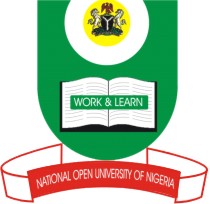 NATIONAL OPEN UNIVERSITY OF NIGERIA14/16 AHMADU BELLO WAY, VICTORIA ISLAND, LAGOSSCHOOL OF SCIENCE AND TECHNOLOGYJUNE/JULY EXAMINATIONCOURSE CODE: PHY309COURSE TITLE: QUANTUM MECHANICSTIME ALLOWED:INSTRUCTION: ANSWER QUESTION ANY FIVE QUESTIONSQUESTION ONE   A particle trapped in the wellis found to have a wave functionIf the energy is measured, what are the results and what is the probability of obtaining each result?What is the most probable energy for this particle?What is the average energy of the particle?QUESTION TWOA particle is confined within a one-dimensional region 0 x L. At time t = 0,its wave function is given as  Normalise the wave function.Find the average energy of the system at time t = 0 and at an arbitrary time t0 . Find the average energy of the particle.Write the expression for the probability that the particle is found within 0 x L/ 2?QUESTION THREEWhat are the allowable eigenfunctions and energy eigenvalues of the infinite potential well?  Show that the following row vectors are linearly dependent:(1, 1, 0), (1, 0, 1), (3, 2, 1).  Show the opposite for (1, 1, 0), (1, 0, 1), (0, 1, 1).QUESTION FOURCompton scattering can be described in terms of a collision between a photon and a electron, as shown in Fig.1. The energy E and momentum P of a relativistic electron and the energy E and momentum p of a photon are related by:E2 - P2c2 	 = 	m2e c4 	and 	 = pc.Let Ei, Pi and Ef , Pf denote the initial and final energies and momenta of the electron, and let i, pi and f, pf denote the initial and final energies and momenta of the photon. Assume that the electron is initially at rest, so that Ei = mec2 and Pi = 0, and assume that the photon is scattered through an angle θ.By considering the conservation of momentum shows that:i2 -2if cos θ+f = E2f - m2e c4 Write down the equation describing the conservation of relativistic energy in the collision and show that it may be rearranged to givei2 - 2if + f  	= 	E2f   - 2 Ef m2e c4 + m2e c4Show that this equation implies that the increase in wavelength of thescattered photon is given by: λ -  λ’ = Find the change in wavelength if a photon is scattered at an angle of 46.6 ̊ after its collision with an electron initially at rest.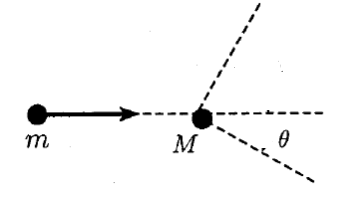 Fig 1QUESTION FIVE Use only the uncertainty principle to estimate the binding energy EB of Hydrogen in terms of me ,e, ħ,c (Evaluate the answer in terms of Electron Volts to at least  1 digit accuracy , using mec2 = 5x105 eV and the known value of the fine structure constant, 	 = e2/ ħ c.In a far off galaxy, mystery matter changes the Coulomb potential to       		V(r) = e2/r (d/r) Where d is a new length scale and    1 . Assuming that me does not change, show using uncertainty principle that first order in , the Bohr radius, rB, changes to f x rB where f  1-  {1+log(d/rB)}.Hint: 1/(1+)  1-		 and 	x  1+  log x QUESTION SIX            You are given the setAre the linearly independent?Are they orthogonal?Are they normalized? If not, normalize themFind the eigenvalues and the corresponding eigenfunctions of the matrix.If this matrix represents a physically observable attribute of a particle, what is theexpectation value of the attribute in each of the possible states. Comment on your results.QUESTION SEVENA quantum-mechanical oscillator of mass m moves in one dimension such that its energy eigenstate x) = ( y2/   exp(- y2x2/2) with energy E = ħ 2y2/2m Find the mean position of the particle.Find the mean momentum of the particleNormalise the eigenfunctions x) = Aexp  Hence, find the probability that the particle subjected to harmonic oscillation lies in the range .